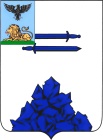 УПРАВЛЕНИЕ БЕЗОПАСНОСТИ АДМИНИСТРАЦИИ ЯКОВЛЕВСКОГО ГОРОДСКОГО ОКРУГАул. Ленина, 16, г. Строитель, 309070 е-mail: munpkontrol@yandex.ru              тел.  (47244) 6-93-47ИНФОРМИРОВАНИЕ о добросовестном землепользовании  Уполномоченный орган на проведение контрольных мероприятий                        по земельному контролю - управление безопасности администрации Яковлевского городского округа ставит Вас в известность о необходимости соблюдения обязательных требований земельного законодательства и Федерального Законодательства «Об охране окружающей среды». В соответствии с требованиями ст. 13 и 42 Земельного Кодекса РФ, земельные участки должны использоваться в соответствии с целевым назначением, способами, которые не должны приводить к их загрязнению, захламлению, деградации и ухудшению плодородия почв, других негативных (вредных) воздействий хозяйственной деятельности. В силу ст. 77, 78, 79 Земельного Кодекса РФ для ведения сельскохозяйственного производства выделяются сельскохозяйственные угодья (пашни, сенокосы, пастбища, залежи), которые имеют приоритет в использовании и подлежат особой охране. Для сельскохозяйственных угодий установлен особый правовой режим, имеющий целью не только охрану и повышение плодородия почв,                                      но и недопущение выведения таких земель из сельскохозяйственного оборота. Захламление земли несвойственными ей предметами – мусором и твердыми бытовыми отходами является нарушением земельного законодательства.                    Это приводит   к физическому захламлению земель, уплотнению плодородного слоя почвы, нарушению воздушной и водной проницаемости почв.На основании ст. 4, ст. 11 Федерального закона от 10.01.2002 № 7-ФЗ             «Об охране окружающей среды» объектами охраны окружающей среды от загрязнения, истощения, деградации, порчи, уничтожения и иного негативного воздействия хозяйственной и иной деятельности являются земли, почвы, а граждане обязаны сохранять природу и окружающую среду, бережно относиться к природе и природным богатствам, соблюдать иные требования законодательства.За невыполнение установленных требований и обязательных мероприятий                   по улучшению, защите земель и охране почв от ветровой, водной эрозии                            и предотвращению других процессов и иного негативного воздействия                            на окружающую среду, ухудшающих качественное состояние земель,                            для собственников и пользователей земельных участков предусмотрена административная ответственность в соответствии с ч. 2 ст. 8.7 КоАП РФ в виде наложения административного штрафа: на граждан от 20 до 50 тыс. рублей;                  на должностных лиц – от 50 до 100 тыс. рублей; на юридических лиц – от 400                      до 700 тыс. рублей.Если земельный участок был загрязнен пестицидами и агрохимикатами         или иными опасными для здоровья людей и окружающей среды веществами                  и отходами производства и потребления, то по совокупности может быть применена еще и ч. 2 ст. 8.6 КоАП РФ. Санкция по этой статье такова: наложение административного штрафа на граждан от 3 до 5 тыс. рублей; на должностных           лиц – от 10 до 30 тыс. рублей; на лиц, осуществляющих предпринимательскую деятельность без образования юридического лица, – от 20 до 40 тыс. рублей               или административное приостановление деятельности на срок до 90 суток;                   на юридических лиц – от 40 до 80 тыс. рублей или административное приостановление деятельности на срок до 90 суток.Убедительная просьба соблюдать вышеуказанные обязательные требования!По всем вопросам землепользования, Вы можете обратиться в отдел муниципального контроля управления безопасности администрации Яковлевского городского округа по адресу: г. Строитель, ул. Ленина, д. 16, каб. 2, или направить вопрос на адрес электронной почты munpkontrol@yandex.ru. Телефон отдела 6-93-47.Начальник отдела муниципальногоконтроля-муниципальный инспектор                                               Г.И. НарыковаСобственникам                              и пользователям земель сельскохозяйственного                             назначения